Κίνδυνοι του ΔιαδικτύουΑναντίρρητα το διαδίκτυο, οι ψηφιακές υπηρεσίες και εφαρμογές του έχουν παρεισφρήσει σε όλες τις περιοχές του ατομικού και συλλογικού βίου και έχουν επιφέρει ριζικές αλλαγές στον τρόπο οργάνωσης του νεωτερικού κόσμου.	Η νέα γενιά καλείται, ενίοτε ως προϋπόθεση για τη μελλοντική της ανέλιξη, να καλλιεργήσει και να αποκτήσει ενισχυμένες ψηφιακές δεξιότητες, οι οποίες θα επιβεβαιώνουν το ψηφιακό της κεφάλαιο, ως προαπαιτούμενο του εγκλιματισμού της σε τεχνοκρατικά περιβάλλοντα κατίσχυσης των Τεχνολογιών Πληροφορίας και Επικοινωνίας, και θα την καταστήσουν ικανή να πορευτεί απρόσκοπτα στα καινοτόμα «μονοπάτια» της ψηφιακής επανάστασης.Ωστόσο, συχνά η εμμονή στην απόκτηση της ψηφιακής «ιθαγένειας» από τους νέους και τις νέες λειτουργεί συγκαλυπτικά ως προς τους κινδύνους, άμεσους και έμμεσους, που επιφέρει η υπέρμετρη ή αλόγιστη και χωρίς την απαραίτητη γνώση αξιοποίηση της τεχνολογίας. Σήμερα, περισσότερο από ποτέ οι κίνδυνοι που απορρέουν από το διαδίκτυο φαίνεται να εγείρουν συζητήσεις στη δημόσια σφαίρα, που όλες καταλήγουν στην αναγκαιότητα να καλλιεργηθούν τέτοιες δεξιότητες στα υποκείμενα, οι οποίες θα εξασφαλίσουν την «ανοσοποίησή» τους από τους διαδικτυακούς κινδύνους.Το Γυμνάσιο Ελευθερούπολης, αντιλαμβανόμενο την τεράστια χρηστική αξία του διαδικτύου, ως εργαλείο άμεσης ευόδωσης ατομικών στοχεύσεων και διευκόλυνσης καθημερινών πρακτικών αναγκών, θέλοντας να ενισχύσει τα «αντισώματα» των μαθητών και μαθητριών του απέναντι στους διαδικτυακούς κινδύνους, συμμετείχε στην παρακολούθηση επιμορφωτικής δράσης που υλοποιήθηκε από τη Διεύθυνση Δίωξης Ηλεκτρονικού Εγκλήματος κατά την 8η Φεβρουαρίου 2022. Κατά την διάρκεια της ενημερωτικής δράσης τα μαθητικά υποκείμενα είχαν την ευκαιρία να πληροφορηθούν για τους κινδύνους του διαδικτύου και για τους τρόπους/διαδικασίες, που εγγυώνται την επιτυχή αντιμετώπιση και προσπέλασή τους. Παράλληλα, τους/τις δόθηκε η δυνατότητα να διατυπώσουν ερωτήματα και να τοποθετηθούν ως προς τις ψηφιακές απειλές, λαμβάνοντας ανατροφοδότηση από επαΐοντες επί του θέματος.Το Γυμνάσιο Ελευθερούπολης, δεσμεύεται να υλοποιήσει, σε συνεργασία με αρμόδιους φορείς, παρόμοιες ενημερωτικές δράσεις, οι οποίες μπορούν να πληροφορήσουν ουσιαστικά και αντικειμενικά τους μαθητές και τις μαθήτριες για τη χρηστικότητα του διαδικτύου και να τους καλλιεργήσουν τις ενδεδειγμένες και -κυρίως- επωφελείς για τους ίδιους και τις ίδιες ψηφιακές συμπεριφορές, στα πλαίσια ενός κώδικα ψηφιακής δεοντολογίας.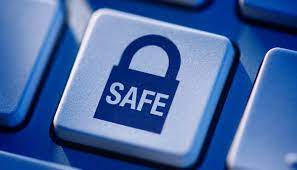 